Татарстан Республикасы Теләче муниципаль районы Олы Мишә авыл җирлегенең 2019-2029 елларга транстпорт инфраструктурасын раслау турындаТатарстан Республикасы транспорт һәм юл хуҗалыгы министрлыгының  2019 ел 26 июн 3 01-16/3255 номерлы хатын карап, Россия Федерациясе Хөкүмәтенең «Җирлекләрнең, шәһәр округларының транспорт инфраструктурасын комплекслы үстерү программаларына таләпләрне раслау турында» гы 2015елның 25 декабрендәге 1440 номерлы карары нигезендә Татарстан Республикасы Теләче муниципаль районының Олы Мишә авыл җирлегендә транспорт инфраструктурасын үстерүне куркынычсызлык дәрәҗәсен күтәрү белән тәэмин итү максатларында,КАРАР БИРӘМ:1. 2019-2029 елларга Татарстан Республикасы Теләче муниципаль районының Олы Мишә авыл җирлегенең  транспорт инфраструктурасын комплекслы үстерү программасын кушымта нигезендә расларга.2. Әлеге карарны гамәлдәге законнар нигезендә бастырып чыгарырга.3. Әлеге карар гамәлдәге законнар нигезендә үз көченә керә.                                                                                Маннапов Г.А.КушымтаТатарстан Республикасы Теләче муниципаль районы Олы Мишә авыл җирлеге Башкарма комитеты карары беләнРАСЛАНГАН  «11» октябрь 2019 . № 37ТАТАРСТАН РЕСПУБЛИКАСЫ ТЕЛӘЧЕ МУНИЦИПАЛЬ РАЙОНЫ ОЛЫ МИШӘ АВЫЛ ҖИРЛЕГЕНЕҢ 2019 - 2029 НЧЫ ЕЛЛАРГА ТРАНСПОРТ ИНФРАСТРУКТУРАСЫН КОМПЛЕКСЛЫ ҮСТЕРҮ ПРОГРАММАСЫОлы Мишә авылы 2019 елПРОГРАММАНЫҢ ПАСПОРТЫ2.ГОМУМИ БЕЛЕШМӘЛӘР Теләче муниципаль районы Олы Мишә авыл җирлеге районның көньяк-көнчыгыш өлешендә урнашкан, админстратив үзәк- Олы Мишә авылы. Олы Мишә авыл җирлеге Теләче муниципаль районының Баландыш, Әбде авыл җирлекләре  белән чиктәш.  Авыл җирлеге составына керә: Олы Мишә, Олы Саурыш, Түбән Саурыш, Җәнәй торак пунктлары. Авыл җирлегенең административ үзәге булып Олы Мишә тора. Авыл җирлегенең административ үзәгеннән Теләче муниципаль районының административ үзәгенә кадәр булган аралык 23 км тәшкил итә. Олы Мишә авыл җирлегенең 01.01.2019 елга халык саны 655 кешене, Теләче муниципаль районының гомуми халык саныннан 4,6% ны тәшкил итә. Авыл җирлегенң территориясе - 4164 кв.км.Олы Мишә авыл җирлеге муниципаль берәмлегенең урам-юл челтәре озынлыгы буенча мәгълүмат3.ТРАНСПОРТ ИНФРАСТРУКТУРАСЫНЫҢ ХАРАКТЕРИСТИКАСЫ.Җирлек территориясендә тышкы транспорт бер төр - автомобиль транспортыннан гыйбарәт. Олы Мишә авыл җирлегенең  торак пунктларында тышкы транспортның күләме зур түгел. Тышкы транспорт җирлекнең район һәм республика үзәкләре, күрше муниципаль берәмлекләр белән аралашуы ягыннан зур әһәмияткә ия.Олы Мишә авыл җирлегенең  территориясендә юл челтәрен үстерү өлешендә төп чаралар Теләче муниципаль районының Олы Мишә авыл җирлегенең 2020 елга кадәр социаль-икътисадый үсеш стратегиясендә каралган.Тышкы транспортны үстерү буенча Программа чаралары булып түбәндәгеләр тора:Олы Мишә авыл җирлегенең җирле әһәмияттәге автомобиль юлларын норматив хәлгә (бөтен чор) китерү буенча чараларны территориаль планлаштыруда исәпкә алу.Муниципаль берәмлек чикләрендә федераль һәм региональ әһәмияттәге автомобиль юлларын үстерү өчен җир кишәрлекләре бүлеп бирүдә ярдәм күрсәтү (бөтен чор).Федераль һәм региональ әһәмияттәге автомобиль юллары полосаларыннан һәм сак зоналарыннан файдалану режимын саклауны тәэмин итү (бөтен чор).Җәмәгать транспорты.Транспорт - һәркем файдалана алырлык, җитештерүчеләр һәм кулланучылар арасында продукциянең төрле төрләрен күчерә торган, икътисадның һәм халыкның йөк ташуга ихтыяҗларын канәгатьләндерә торган җирлек инфраструктурасының мөһим состав өлеше. Транспортның тотрыклы һәм нәтиҗәле эшләве җирлекнең барлык предприятиеләрен йөк ташуга һәм уңышлы эшләүгә булган ихтыяҗларын тулысынча канәгатьләндерү өчен кирәкле шарт. Җирлектә пассажир транспортының төп һәм бердәнбер төре - такси һәм шәхси автотранспорт. Җирлектә хәрәкәт итүләрнең күбесе шәхси автотранспортка һәм җәяүлеләр юлларына туры килә.УРАМ-ЮЛ ЧЕЛТӘРЕ Урам-юл челтәре торак пунктларның транспорт, инженер һәм социаль инфраструктурасының төп элементы булып тора. Авыл җирлегенең комплекслы үсешендә юл челтәре һәм инфраструктура объектларының үсеше социаль әһәмиятле мәсьәләләрнең берсе булып тора. Олы Мишә авыл җирлегенең урам-юл челтәре 11,18 км, шул исәптән каты өслеклесе – 8,33км. җирлектә автомобиль юлларының күп өлешенә вак таш җәелгән.Теләче муниципаль районы Олы Мишә авыл җирлегенең урам-юл челтәренең характеристикасы 1 нче Таблицада күрсәтелгән.1 Таблица ТРАНСПОРТ КОМПЛЕКСЫ ҮСЕШЕНЕҢ ӨСТЕНЛЕКЛӘРЕМуниципаль берәмлекнең транспорт комплексы үсешенең төп өстенлекләре булып, беренче чиратта, (2029 ел) торырга тиеш:- гамәлдәге урам-юл челтәрен ремонтлау һәм реконструкцияләү.Олы Мишә авыл җирлегенең территориясендә транспортны үстерү хакимиятнең төрле дәрәҗәләрендә: федераль, региональ, муниципаль бергәлекләрдә уртак тырышлыкка юнәлтелгән комплекслы якын килү нигезендә гамәлгә ашырылырга тиеш. Авыл җирлегенең транспорт системасын үстерүне планлаштырганда районның һәм тулаем регионның транспорт системасын перспективалы үстерүне исәпкә алырга кирәк. Авыл җирлегенең транспорт системасы регионның транспорт системасы элементы булып тора, шуңа күрә территориядә транспорт инфраструктурасын оптимальләштерүгә бәйле барлык бурычларны хәл итү бары тик җирле үзидарә органнары вәкаләтләре кысаларында гына хәл ителә алмый. Транспорт инфраструктурасын үстерү буенча әлеге Программадагы мәсьәләләрне барлык дәрәҗәдәге бюджетлар катнашында гамәлгә ашыру күздә тотыла. Олы Мишә авыл җирлегенең җирле үзидарә органнарының бурычлары булып дәүләт хакимияте һәм җирле үзидарә органнарының үзара хезмәттәшлеген тәэмин итү буенча оештыру чараларын һәм транспорт инфраструктурасын үстерү буенча инициативалы тәкъдимнәрне әзерләү тора. Транспорт инфраструктурасын үстерүнең төп юнәлешләре федераль дәрәҗәдә Россия Федерациясе Хөкүмәтенең 2008 ел 22 ноябрь № 1734-р. номерлы күрсәтмәсе белән расланган Россия Федерациясе транспорт Стратегиясе белән билгеләнде. Транспорт Стратегиясе нигезендә транспорт системасын үстерүнең Стратегик максаты - икътисадның һәм җәмгыятьнең, конкуренциягә сәләтле сыйфатлы транспорт хезмәтләрендә, инновацион социаль юнәлешле үсеше ихтыяҗларын канәгатьләндерү.Нәтиҗәле конкурентлыкка сәләтле транспорт системасын булдыру өчен 3 төп өлеш кирәк:конкурентлыкка сәләтле, югары сыйфатлы транспорт хезмәтләре;■ югары җитештерүчәнлекле имин транспорт инфраструктурасы һәм транспорт чаралары, алар конкуренциягә сәләтле югары сыйфатлы транспорт хезмәтләре белән тәэмин итәрлек дәрәҗәдә кирәк.;транспорт хезмәтләре тәкъдименең ихтыяҗын арттыру өчен шартлар тудыру (югыйсә көндәшлек мохите булмаячак).УРАМ-ЮЛ ЧЕЛТӘРЕН ОПТИМАЛЬЛӘШТЕРҮОлы Мишә авыл җирлегенең  транспорт комплексы үсешенең билгеле бер өстенлекләре нигезендә, Программа тарафыннан урам-юл челтәрен оптимальләштерү буенча түбәндә китерелгән чаралар каралган.Программада, нормативлар нигезендә, магистраль урам-юл челтәрен формалаштыру буенча тәкъдимнәр бирелә. Авыл торак пункты һәм авыл җирлеге чикләрендә урам челтәренең төп исәп-хисап параметрлары 42.13330.2011 СП «Шәһәр төзелеше. Шәһәр һәм авыл җирлекләрен планлаштыру һәм төзү» нигезендә кабул ителә.Яңа торак төзелеше районнарында урамнарны һәм юлларны проектлаганда, урамнарның кызыл линияләрдәге проект киңлеген үтәргә кирәк, бу киләчәктә урамнарны киңәйтү максатыннан, җир кишәрлекләрен тартып алу һәм капиталь төзелеш объектларын сүтү буенча кыйммәтле чараларны тормышка ашырмаска мөмкинлек бирәчәк. Проектлана торган урамнар, норматив уклоннарны үтәү таләбе башкарылсын өчен, рельефта урнашырга тиеш. Катлаулы геоморфологик факторлар шартларында төп урамнарны проектлаштыру һәм төзүгә аерым игътибар бирергә кирәк.7.МАШИНА КУЮ ҺӘМ ТРАНСПОРТНЫ ОЗАК ВАКЫТКА САКЛАУ УРЫННАРЫН ОЕШТЫРУҖирлек территориясендә автотранспортны саклау, нигездә, предприятие участоклары чикләрендә һәм җирлек халкының йорт яны участокларында, зур булмаган гараж кооперативларында башкарыла. Алга таба, халыкның автомобиль йөртү дәрәҗәсе артыр, дип фаразланыла торган күләмне исәпкә алып, җәмәгать билгеләнешендәге биналар янында автомобильләр кую урыннарын оештыруны күздә тотарга кирәк. Җиңел автомобильләрне даими һәм вакытлыча саклау йорт яны участоклары чикләрендә күздә тотыла.Әлеге бүлек буенча башкарылырга тиешле чаралар:Җәмәгать билгеләнешендәге биналарның проект сыйдырышлылыгы нигезендә, аларны төзү өчен бирелә торган участокларда тиешле санда парковка урыннарын урнаштыруны административ чаралар белән тәэмин итү (бөтен чор);Хезмәт күрсәтү объектлары янында машина кую урыннары төзү (бөтен чор);Иң зур җәлеп итү урыннарында җәмәгать тукталышлары урыннарын оештыру (беренче чират-хисап срогы).8 ҖӘЯҮЛЕЛӘР УРАМНАРЫ ҺӘМ ВЕЛОСИПЕД ЮЛЛАРЫ СИСТЕМАСЫН БУЛДЫРУ: МӨМКИНЛЕКЛӘРЕ ЧИКЛӘНГӘН ЗАТЛАР ӨЧЕН КИРТӘЛӘРСЕЗ МОХИТ БУЛДЫРУ.Экологик чиста мохитне саклау йөзеннән, корреспонденция өчен зур булмаган кисемтәләр булганда, торак пунктлар территориясендә Программада җәяүлеләр өчен урамнар системасы каралган. Җирлек Программасы буенча халыкның аз хәрәкәтле төркемнәре өчен киртәләрсез мохит булдыру каралган. Әлеге максат белән, иҗтимагый биналарны проектлаштырганда, норматив тайпылышлы пандуслар урнаштыру, тротуарларны каплауны камилләштерү һәм башкалар буенча кирәкле барлык таләпләр куелырга тиеш.Әлеге бүлек буенча чаралар:Җәяүлеләр күбрәк булган урамнар системасын формалаштыру (исәп-хисап вакыты- перспектива); Киртәләрсез мохит тудыручы төзүчеләрне башкаруның административ чаралары белән тәэмин итү (бөтен чор) ПРОГРАММАНЫҢ ЧАРАЛАРЫРЕСПУБЛИКА ТАТАРСТАНИСПОЛНИТЕЛЬНЫЙ КОМИТЕТБОЛЬШЕМЕШСКОГО СЕЛЬСКОГОПОСЕЛЕНИЯ ТЮЛЯЧИНСКОГОМУНИЦИПАЛЬНОГО РАЙОНАПарковая ул., д. 3, с. Большая Меша, 422088 тел.:  (84360) 55-1-45,    E-mail: Bms.Tul@tatar.ruОКПО 94318205  ОГРН 1061675010980  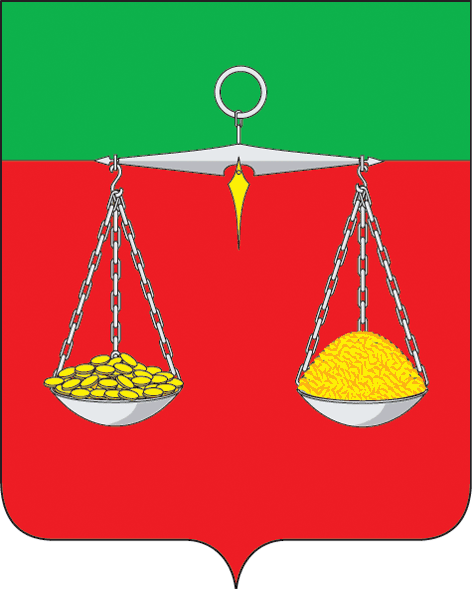 ТАТАРСТАН РЕСПУБЛИКАСЫ ТЕЛӘЧЕМУНИЦИПАЛЬ РАЙОНЫОЛЫ МИШӘАВЫЛ ҖИРЛЕГЕБАШКАРМА КОМИТЕТЫ 
Парк  ур., 3 нче йорт, Олы  Мишә авылы, 422088  тел.:  (84360) 55-1-45,E-mail: Bms.Tul@tatar.ruИНН/КПП 1619004468/161901001       КАРАР          № 37                      ПОСТАНОВЛЕНИЕ                          11.10.2019 ел1Программаның исемеТатарстан Республикасы Теләче муниципаль районы Олы Мишә  авыл җирлегенең 2019 - 2029 елларга транспорт инфраструктурасы системаларын комплекслы үстерү программасы2Программаның заказ бирүчесе, эшләүчесе, башкаручысыТатарстан Республикасы Теләче муниципаль районы Олы Мишә авыл җирлеге Башкарма комитеты3Программаны эшләү өчен нигез2014 елның 29 нчы декабрендә кабул ителгән 456-ФЗ номерлы «Россия Федерациясе Шәһәр төзелеше кодексына һәм Россия Федерациясенең аерым закон актларына үзгәрешләр кертү турында» гы федераль закон; 2015 елның 25 ноябрендә расланган №1440 номерлы «Җирлекләрнең, шәһәр округларының транспорт инфраструктурасы системаларын комплекслы үстерү программаларына карата таләпләрне раслау турында» Россия Федерациясе Хөкүмәте карары;Татарстан Республикасы Президенты Р. Н.Миңнехановның «Муниципаль берәмлекләрнең транспорт инфраструктурасы системаларын комплекслы үстерү программасын эшләү турында» 2016 елның 6 июнендәге 32661-ПР номерлы күрсәтмәсе.4Программаның максаты һәм бурычларыМаксат: Теләче муниципаль районы Олы Мишә авыл җирлегендә куркынычсызлык дәрәҗәсен күтәреп, транспорт инфраструктурасын үстерүне тәэмин итү.Бурычлар:-транспорт нфраструктурасы объектларын төзүне, үзгәртеп коруны тәэмин итү;-муниципаль берәмлек территориясендә юл хәрәкәте иминлеген арттыру; 5Транспорт инфраструктурасын үстерүнең максатчан күрсәткечләре (Индикаторлары)-җирле әһәмияттәге гомуми файдаланудагы автомобиль юлларының озынлыгы;-транспорт инфраструктурасы объектларын төзү, реконструкцияләүгә проектлар саны; -төзелгән, реконструкцияләнгән автомобиль юлларының озынлыгы; юл хәрәкәтен оештыруның техник чаралары саны.6Программаны тормышка ашыру срогы 2019-2029 еллар.7Программаның чаралары«Транспорт комплексы үсешенең өстенлекләре» дигән 5 бүлектә китерелгән8Финанслау чыганаклары РТ бюджеты, МО бюджеты, бюджеттан тыш чыганаклар9Программаны тормышка ашыруның көтелгән нәтиҗәләремуниципаль берәмлек территориясендә транспорт инфраструктурасын үстерү өчен шартлар тудыру; муниципаль берәмлек территориясендә юл хәрәкәте катнашучыларының иминлек дәрәҗәсен арттыру№ п/пАвтомобиль юлы исемеОзынлык, кмОзынлык, кмОзынлык, кмОзынлык, кмОзынлык, кмОзынлык, км№ п/пАвтомобиль юлы исемебарлыгы№ п/пАвтомобиль юлы исемебарлыгыц/ба/бВак таш,чуерташҗирШул исәптән туры килмәгән-нәр1Олы Мишә авыл җирлеге11,180,550,956,832,85Олы Мишә авылыОлы Мишә авылыЛенин1,100,350,30,45Мира0,750,75Парковая0,650,20,45Тукай0,750,75Мәктәп0,750,30,45Татарстан      0,450,350,1Олы Саурыш авылыОлы Саурыш авылыГосман Хабибуллин1,101,1Чистай0,250,25Мәктәп1,500,80,7Түбән Саурыш авылыТүбән Саурыш авылыГабдулла Мотыйгуллин0,250,25Победы0,850,85Салих Сәйдәш0,980,98Чишмә0,250,25Мәктәп0,150,15Мәчет0,150,15Җәнәй авылыҖәнәй авылыДружба1,100,80,3Новая0,150,15№п/пАвтомобиль юлының исемеОзынлык, кмОзынлык, кмОзынлык, кмОзынлык, кмОзынлык, км№п/пАвтомобиль юлының исемеБарлыгышул исәптәншул исәптәншул исәптәншул исәптән№п/пАвтомобиль юлының исемеБарлыгыц/ба/бвак ташлыҗир1Ленин ур.Олы Мишә авылы1,100,350,30,452Мира ур.  Олы Мишә авылы0,750,753Парк ур.  Олы Мишә авылы0,650,20,454Тукай ур.  Олы Мишә авылы0,750,755Мәктәп ур.  Олы Мишә авылы0,750,30,456Татарстан ур. Олы Мишә авылы0,450,350,17Г.Хабибуллин ур. Олы  Саурыш авылы с.Б.Савруши1,101,18Чистай ур. Олы  Саурыш авылы 0,250,259Мәктәп ур. Олы  Саурыш авылы 1,500,80,710Г.Мотыйгуллин ур. Түбән Саурыш авылы0,250,2511Победы ур.  Түбән Саурыш авылы0,850,8512С.Сәйдәш ур  Түбән Саурыш авылы0,980,9813Чишмә ур.  Түбән Саурыш авылы0,250,2514ул. Школьная  Түбән Саурыш авылы0,150,1515Мәчет ур. Түбән Саурыш авылы0,150,1516Дружба ур.Җәнәй авылы1,100,80,317Новая  ур. Җәнәй авылы0,150,15ИТОГОИТОГО11,180,550,956,832,85Чара исемеОбъектның урнашу урыныТормышка ашыру срогыҖирле әһәмияттәге автомобиль юлларының техник документларындагы белешмәләрне актуальләштерү, бүлеп бирелгән полосаларны билгеләүОлы Мишә авылыОлы Саурыш авылыТүбән Саурыш авылы Җәнәй авылы2019-2029 еллар.Автомобиль юлларындагы һәм җирлек урамнарындагы барлык инженерлык корылмаларының техник торышын бәяләү белән инвентаризацияләүОлы Мишә авылыОлы Саурыш авылыТүбән Саурыш авылы Җәнәй авылы2019-2029 елларЮллар өслеген үзгәртүне исәпкә алып, җирле әһәмияттәге автомобиль юлларының расланган исемлегенә үзгәрешләр кертүОлы Мишә авылыОлы Саурыш авылыТүбән Саурыш авылы Җәнәй авылы2019-2029елларТерриторияләрне планлаштыру документациясен эшләп чыгару белән комплекста хәл ителә торган юл хәрәкәте куркынычсызлыгы буенча чаралар комплексын эшләү һәм тормышка ашыруОлы Мишә авылыОлы Саурыш авылыТүбән Саурыш авылы Җәнәй авылы2019-2029елларТорак пунктларның урамнарын реконструкцияләү, төзекләндерү, каты өслек урнаштыруОлы Мишә авылыОлы Саурыш авылыТүбән Саурыш авылы Җәнәй авылы2019-2029еллар